MERSİN BÜYÜKŞEHİR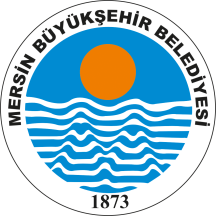 BELEDİYE MECLİSİ KARARIBirleşim Sayısı : (1)Oturum Sayısı : (1)Dönem Sayısı   : (2)Karar Tarihi    : 08/02/2016Karar Sayısı     : 136	 Büyükşehir Belediye Meclisi 08/02/2016 Pazartesi günü Büyükşehir Belediye Meclis Başkanı Burhanettin KOCAMAZ başkanlığında Mersin Büyükşehir Belediyesi Kongre ve Sergi Sarayı Toplantı Salonu’nda toplandı.Emlak ve İstimlak Dairesi Başkanlığı'nın 08/02/2016 tarih ve 37816165/756.02-620 sayılı yazısı katip üye tarafından okundu.KONUNUN GÖRÜŞÜLMESİ VE OYLANMASI SONUNDA	Mersin İli, Erdemli, Bozyazı, Akdeniz ve Toroslar İlçelerinde bulunan toplam 40 adet taşınmazın 2886 sayılı Devlet İhale Kanunu’nun ilgili maddesi doğrultusunda 10 (on) yıl süreli kiralama işlemi yapılması için Büyükşehir Belediye Encümeni’ne yetki verilmesi ile ilgili teklifin gündeme alınarak, Plan ve Bütçe Komisyonuna havalesine, yapılan iş'ari oylama neticesinde mevcudun oy birliği ile karar verilmiştir.Burhanettin KOCAMAZ                     Enver Fevzi KÖKSAL     	 Ergün ÖZDEMİR        Meclis Başkanı	                                   Meclis Katibi	   	                Meclis Katibi